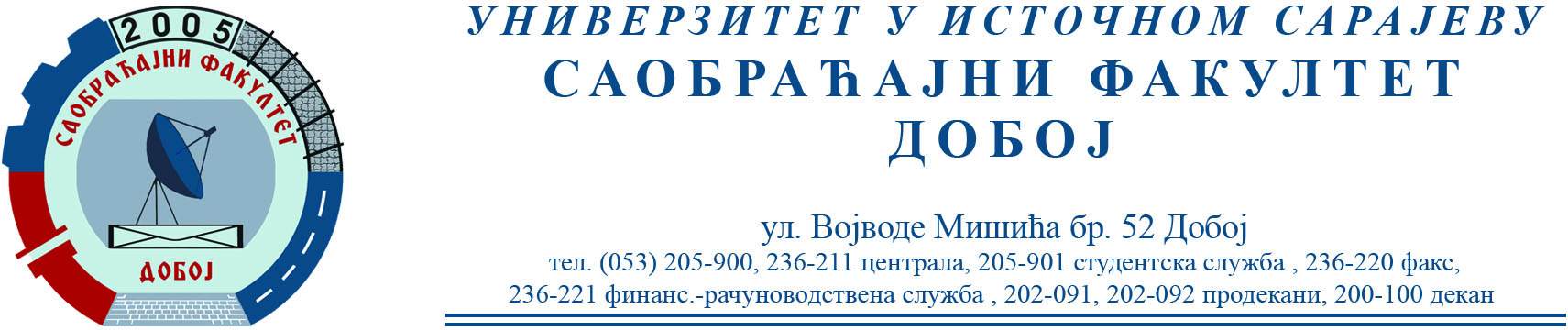 OBAVJEŠTENJE ZA STUDENTE IV GODINE (MOTORNA VOZILA)Usmeni dio ispita iz predmeta Konstrukcija motora SUS održaće se u utorak sa početkom u 9:30 h.Porf. dr Snežana Petković,redovni profesor